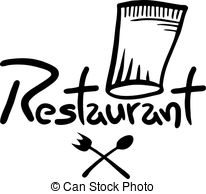 „la sixième“Menu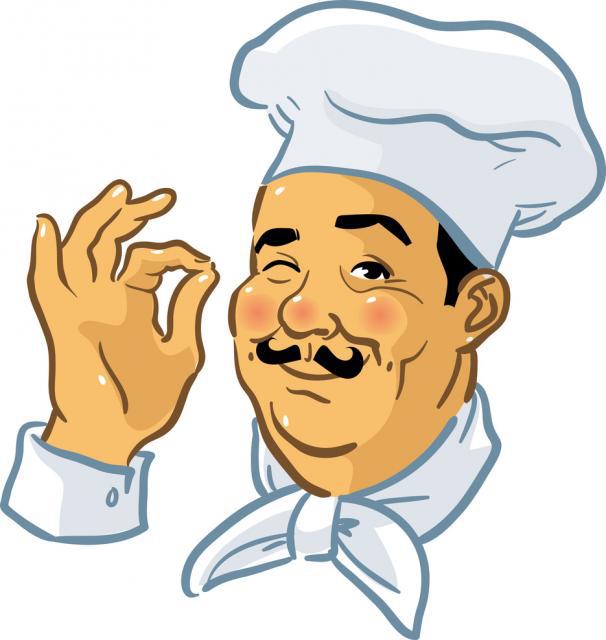 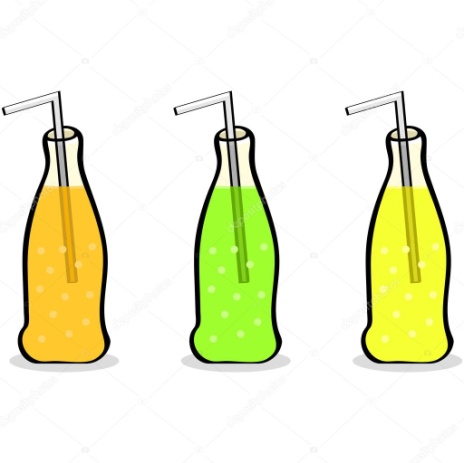 Au revoir et à bientôt